Generalforsamling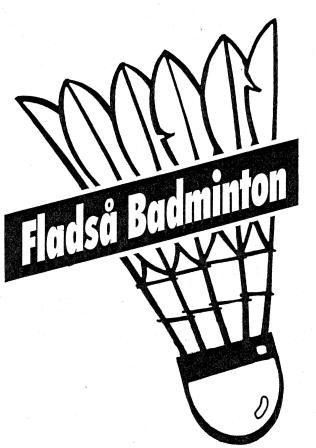 Fladså Badminton d. 25. april 2022 kl. 19:00 i Fladsåhallen.Dagsorden:Velkomst.Valg af dirigent og stemmetæller.Godkendelse af referat fra sidste år.Beretning fra bestyrelsen (Michael):Regnskab (Claus).Indkomne forslag:Køb og salg af fjerboldeFægteklubBanepris (1000-,kr)Valg til styregruppen: På valg er: Styregruppemedlem: Michael Petersen (modtager genvalg) Claus Andersen (modtager genvalg) Derudover mangler vi en suppleantEventuelt.Vel MødtPå Bestyrelsens vegne:Michael Petersen